MATEMATICA  classe 2G a.s. 2020/21			Prof. ROSSINI - PROGAMMA  ANNO SCOLASTICO 2020- 2021Minimo  per DSA e BES Parti sottolineateI contenuti non sono scanditi temporalmente per adattarli ai bisogni educativa e didattici della classe.Su tutto il programma sono stati svolti numerosi esercizi e problemi.Scomposizione di polinomi in fattori primi:Tramite prodotti notevoli, raccoglimento a fattor comune parziale e totale,trinomio particolare, con Ruffini.Utilizzo della scomposizione per il calcolo del MCD e mcm fra polinomiFrazioni algebriche:Operazioni con  frazioni algebriche, condizioni al denominatore,espressioni con le frazioni algebriche.Le equazioni di primo grado in una incognita:concetto e riconoscimento di equazioni, risoluzione di equazioni a coeff. Numerici, applicazione nei problemi. Equazioni  fratte con condizioni al denominatore.Equazioni di primo grado in due incognite, sistemi lineariconcetto e riconoscimento di equazioni di 1° grado in più di una incognita. Sistemi e metodi di risoluzione ( sostituzione e confronto). Problemi di applicazione. Piano Cartesiano, le rette nel piano Cartesiano. Radicali:Principali concetti fondanti, ra                  Radicali , operazioni con i radicali, razionalizzazione del denominatore, esponente frazionario.Equazioni di secondo grado.Concetto e riconoscimento di equazioni di 2° grado . Formula soluzione (con dimostrazione). . Equazioni  fratte di secondo grado con condizioni al denominatore. Problemi di applicazione.Cenno a facili parametriche.Equazioni di grado superiore al secondo Equazioni che si risolvono tramite scomposizione di polinomi in fattori e legge di annullamento del prodotto.DisequazioniDisequazioni di primo grado intere ad una incognita, disequazioni di secondo grado intere    da risolvere con l’ utilizzo del grafico di parabola.Geometria euclideaRecupero del programma di prima superiore:Enti primitivi, assiomi, definizione, teorema, ipotese, tesi, dimostrazione.Semiretta, segmento,posizione reciproca tra rette, figure concave e convesse, angoli, angoli concavi e convessi, angoli particolari, angoli opposti al vertice,poligoni, triangoli, criteri di congruenza, classificazione dei triangoli rispetto ai lati e agli angoli.Obiettivi minimiTutti gli alunni, come obiettivo minimo, oltre alle conoscenze dei contenuti programmatici, dovranno saper leggere un problema o un quesito,  non complesso, e individuarne dati forniti e richiesta; dovranno poi saper argomentare le soluzioni proposte con ragionamenti supportati da riferimenti teorici e logici.L’insegnante Grazia Rossini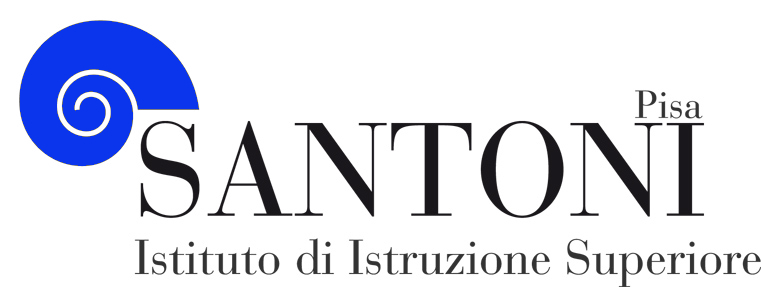 